Robert Smith        Lab Research Assistant[Today’s Date][341 Company Address]
[Company City, State xxxxx]
[(xxx) xxx-xxxx]
[hiring.manager@gmail.com]Dear [Mr./Mrs./Ms.] [Hiring Manager’s Name],I came across your job posting in XYZ Company for the Lab Research Assistant position, and I am interested in applying for it. I am the ideal candidate for this position as I worked as a Lab Research Assistant and I am confident that my additional expertise and knowledge will be very helpful to your company.In my previous work experience, I improved my abilities in research methods and in-depth, scientific data analysis. Furthermore, I have developed the ability to effectively use my excellent communication and organizational skills at all research levels, enabling me to succeed in both individual and team-oriented situations.A few of my qualifications and credentials include – Worked as a research assistant in XYZ laboratory for four years.Collaborating and working well with other co-workers to boost productivity and performance.Expertise in handling, interpreting, and organizing massive data sets is crucial for the success of research projects.Proficient in laboratory experiments and understanding of the equipment in the lab.I am a well-experienced and knowledgeable person who is constantly seeking new challenges. I am sure I can be a great contribution to your company, and I am looking forward to the chance to talk with you more about this position.Thank you for your valuable time and consideration.	Sincerely,[Your Name]1737 Marshville Road, Alabama, (123)-456-7899, info@qwikresume.com, www.qwikresume.com© This Free Cover Letter is the copyright of Qwikresume.com. Usage Guidelines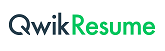 